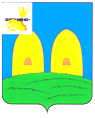 КОМИТЕТ  ОБРАЗОВАНИЯАДМИНИСТРАЦИИ МУНИЦИПАЛЬНОГО ОБРАЗОВАНИЯ«РОСЛАВЛЬСКИЙ РАЙОН» СМОЛЕНСКОЙ ОБЛАСТИП Р И К А З от 27.10.2017 № 542 Об итогах проведения районной конференции «Юные исследователи  окружающей среды»В соответствии с приказом Рославльского комитета образования  от  12.10.2017 № 498 «О проведении районной конференции «Юные исследователи окружающей среды» в целях привлечения внимания учащихся муниципальных бюджетных образовательных учреждений муниципального образования «Рославльский район» Смоленской области (далее – Учреждения) к работе по изучению проблем экологического состояния окружающей среды и практическому участию в решении природоохранных задач, к комплексному изучению и сохранению природного и культурного наследия своей малой родины на базе МБУДО «СЮН» проведена районная конференция «Юные исследователи окружающей среды» (далее – Конференция).На Конференцию представлено 23 работы. Наибольшее количество участников подготовили педагоги следующих Учреждений: МБОУ «Средняя школа № 1», МБОУ «Средняя школа № 5», МБОУ «Перенская средняя школа», МБОУ «Пригорьевская средняя школа», МБОУ «Жарынская средняя школа», МБОУ «Хорошовская средняя школа», МБУДО «СЮН».Рассмотрев и изучив исследовательские работы, жюри подвело итоги. На основании вышеизложенного и протокола жюрип р и к а з ы в а ю:Наградить грамотами Комитета образования Администрации муниципального образования «Рославльский район» Смоленской области следующих учащихся – победителей и призеров Конференции:Конкурс «Юные исследователи окружающей среды»Номинация «Агроэкология»:2 место – Степанов Павел – учащийся 8 класса МБОУ «Жарынская средняя школа»;3 место – Шикунова Виталия – учащаяся 8 класса МБОУ «Перенская средняя школа».Номинация «Зоология и экология беспозвоночных животных»:2 место – Парфенова Татьяна – учащаяся объединения «Охрана природы» МБУДО «СЮН».Номинация «Зоология и экология позвоночных животных»:2 место – Клюева Ксения - учащаяся объединения «Юные натуралисты» МБУДО «СЮН».Номинация «Экология человека и его здоровье»:1 место – Щербакова Полина - учащаяся 11 класса МБОУ «Остёрская средняя школа»;2 место – Матюшина Елена – учащаяся 8 класса МБОУ «Пригорьевская средняя школа».Номинация «Экологический мониторинг»:1 место – Иванова Анастасия – учащаяся объединения «Экология и мы» МБУДО «СЮН»;2 место – Матюшина Лидия – учащаяся 7 класса МБОУ «Пригорьевская средняя школа»;3 место – Соколова Виктория – учащаяся 9 класса МБОУ «Перенская средняя школа».Номинация «Ландшафтная экология и комплексные исследования экосистем»:          2 место – Куцкова Дарина – учащаяся 9 класса МБОУ «Павловская основная школа».Номинация «Юные исследователи»:1 место – Вертеева Дарья – учащаяся 6 класса МБОУ «Хорошовская средняя школа»;2 место – Андриечко Вероника – учащаяся 7 класса МБОУ «Жарынская средняя школа».Конкурс «Моя малая Родина: природа, культура, этнос»Номинация «Традиционная культура»:1 место – Иваничкина Анастасия – учащаяся 9 класса МБОУ «Средняя школа № 1»;2 место - Антоненкова Арина – учащаяся 11 класса МБОУ «Хорошовская средняя школа».Номинация «Живой символ малой Родины»:2 место -  Мягченкова Анастасия – учащаяся 7 класса МБОУ «Чижовская средняя школа»;3 место – Чулкова Анастасия – учащаяся 7 класса МБОУ «Перенская средняя школа».Номинация «Эколого – краеведческие путеводители»:1 место – Бацева Анастасия – учащаяся 9 класса МБОУ «Савеевская основная школа»;2 место – Гончаренко Валерия – учащаяся 11 класса МБОУ «Средняя школа № 1».Номинация «Публицистика в защиту природы и культуры»:1 место – Иванов Сергей – учащийся 10 класса МБОУ «Перенская средняя школа»;2 место – Соколова Виктория – учащаяся 9 класса МБОУ «Перенская средняя школа».2. Объявить благодарность Комитета образования Администрации муниципального образования «Рославльский район» Смоленской области следующим педагогам, подготовившим победителей и призеров Конференции:-  Ивановой Наталье Дмитриевне – учителю технологии  МБОУ «Перенская средняя школа»;- Пуликовой Ирине Петровне – учителю биологии и географии МБОУ «Перенская средняя школа»;- Данченко Светлане Николаевне – учителю русского языка и литературы МБОУ «Перенская средняя школа»;- Гвозденковой Наталье Анатольевне – учителю изобразительного искусства МБОУ «Перенская средняя школа»;- Симакову Виктору Федоровичу – учителю химии МБОУ «Жарынская средняя школа»;- Симаковой Елене Александровне – учителю биологии МБОУ «Жарынская средняя школа»- Антоненковой Людмиле Геннадьевне – учителю географии и биологии МБОУ «Хорошовская средняя школа»;-  Зыковой Юлии Сергеевне – учителю химии и биологии МБОУ «Павловская основная школа»;- Кабаловой Татьяне Михайловне – педагогу дополнительного образования МБУДО «СЮН»;- Царевой Марине Николаевне - педагогу дополнительного образования МБУДО «СЮН»;- Супроненко Ирине Эдуардовне - педагогу дополнительного образования МБУДО «СЮН»;- Подгурской Ирине Николаевне – учителю технологии МБОУ «Средняя школа № 1»;- Волковой Галине Александровне  - учителю биологии и химии МБОУ «Остёрская средняя школа»;- Макаровой Елене Николаевне – учителю биологии МБОУ «Пригорьевская средняя школа»;-Пронченковой Елене Александровне – учителю химии МБОУ «Пригорьевская средняя школа»;- Емельяновой Татьяне Александровне – учителю биологии и химии МБОУ «Чижовская средняя школа»;- Иванцовой Светлане Владимировне – учителю биологии и географии МБОУ «Савеевская основная школа»;- Капризовой Наталье Анатольевне – учителю биологии и географии МБОУ «Средняя школа № 1».Исполняющий обязанностизаместителя Главы муниципального образования«Рославльский район» Смоленской области -                                    Т.Е. Чепёлкинапредседатель Комитета образования                                                 